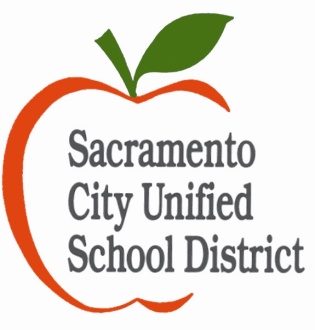 Date: _________________Dear Health Care Provider:Please provide the following information to confirm pregnancy for _____Name of Student____:Date of Confirmation: _________________ Method of Confirmation: URINE TEST (Circle One) In-Office Test  -or-  Home Pregnancy TestBLOOD TEST Estimated Weeks Gestation (from LNMP): _______________Estimated Date of Delivery (EDC): ____________________Current Health Status: _____________________________________________________Activity Restrictions (if any): ________________________________________________________________________________________________________________________________________________________________________________________________________________________________________________________________________Student Signature: __________________________________________ Date: _______________School Nurse Signature: _____________________________________ Date: _______________Health Care Provider Signature: _______________________________ Date: _______________This confirmation of pregnancy is a legal document and will be used to ensure that the student’s educational and reproductive rights are respected and honored. The confidential information contained in this document will be routed only to those health and educational professionals directly involved in the student’s care and education. California Educational Code (CDE), Title IX, FERPA, and HIPAA regulations are applicable. 